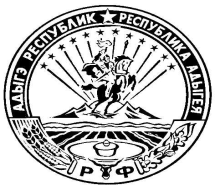 СОВЕТ НАРОДНЫХ ДЕПУТАТОВ МУНИЦИПАЛЬНОГО ОБРАЗОВАНИЯ «ДАХОВСКОЕ СЕЛЬСКОЕ ПОСЕЛЕНИЕ»РФ, Республика Адыгея, 385792, Майкопский район, ст. Даховская, ул. Советская, 20РЕШЕНИЕОт 12 сентября 2022 г.                                                                               № 142О выборах Главы муниципального образования «Даховское сельское поселение»  по результатам конкурса   Руководствуясь пунктом 1 части 2 статьи 36 Федерального закона от 06.10.2003 № 131-ФЗ,  «Об общих принципах организации местного самоуправления в Российской Федерации»,  пунктом 3 статьи 26 Закона Республики Адыгея от 31.03.2005г. № 294 «О местном самоуправлении»,  Уставом муниципального образования «Даховское сельское поселение, по результатам конкурса, Совет народных депутатов муниципального образования «Даховское сельское поселение»,РЕШИЛ:1.	Избрать Главой муниципального образования «Даховское сельское поселение» Бородкина Григория Анатольевича, сроком на 5 (пять) лет.  2. Опубликовать (обнародовать) настоящее решение  в газете «Маяк», а также разместить на официальном интернет-портале муниципального образования «Даховское сельское поселение» дах01.рф.      3. Настоящее решение вступает в силу с даты его официального опубликования.Председательствующий Совета народных депутатов муниципального образования «Даховское сельское поселение»                                               В.Ф. Сланко